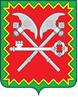 СОВЕТ ДЕПУТТОВГОРОДСКОГО ПОСЕЛЕНИЯ - ПОСЕЛОК КОЗЛОВО===========================================================РЕШЕНИЕ«15» ноября 2013 г.                        пгт. Козлово                                          № 19«О рассмотрении перечня помещений, расположенных по адресу: 171274, Тверская область, Конаковский район,городское поселение – поселок Козлово,пгт. Козлово, Дачный переулок, дом 6для передачи их в муниципальную собственностьМуниципального образования «Городское поселение – поселок Козлово» из муниципальной собственности МО «Конаковский район»          В соответствии с Федеральным Законом от 06.10.2003 г. № 131-ФЗ «Об общих принципах организации органов местного самоуправления в Российской Федерации», Жилищным Кодексом РФ,  Уставом муниципального образования «Городское поселение – поселок Козлово», Совет депутатов городского поселения – поселок Козлово РЕШИЛ:          1. Обратиться в Собрание депутатов Конаковского района для рассмотрения перечня помещений, расположенных по адресу: 171274, Тверская область, Конаковский район, городское поселение – поселок Козлово, пгт. Козлово, Дачный переулок, дом 6 (приложение № 1) с целью передачи их в муниципальную собственность Муниципального образования «Городское поселение – поселок Козлово» из муниципальной собственности Муниципального образования  «Конаковский район».         2.  Настоящее решение вступает в силу со дня его принятия.          Глава городского поселения –          поселок Козлово                                                                                А.Н.Нечаев           15 ноября 2013 годаПриложение № 1к решению Совета депутатов городскогопоселения – поселок Козловоот 15 ноября 2013 года № 19ПЕРЕЧЕНЬ помещений, расположенных по адресу: 171274, Тверская область, Конаковский район, городское поселение – поселок Козлово, пгт. Козлово, Дачный переулок, дом 6 для передачи их в муниципальную собственность МО «Городское поселение – поселок Козлово» из муниципальной собственности МО «Конаковский район»№ п/пНаименованиепомещенияНазначение помещения по техническому паспорту№ по плану строения технического паспортаПлощадьпомещения(кв.м)Этаж нахождения помещенияПримечание1Нежилое помещениестоловая218,912Нежилое помещениежилая1017,61Фактически не жилая3Нежилое помещениепрачечная1120,814Нежилое помещениепрачечная1224,015Нежилое помещениепрачечная139,816Нежилое помещениеспец. помещение3310,917Нежилое помещениенежилое-9,818Нежилое помещениестоловая218,629Нежилое помещениеприхожая910,2210Нежилое помещениесушилка1112,9211Нежилое помещениебельевая127,4212Нежилое помещениебуфет1334,6213Нежилое помещениестоловая1417,1214Нежилое помещениекомната отдыха3020,9215Нежилое помещениестоловая219,5316Нежилое помещениекомната отдыха1234,6317Нежилое помещениестоловая1317,1318Нежилое помещениекомната отдыха2920,93ИТОГО:ИТОГО:Восемнадцать помещенийВосемнадцать помещенийВосемнадцать помещенийВосемнадцать помещенийВосемнадцать помещений